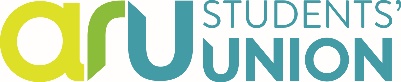 Job DescriptionAdviser (Chelmsford) Vision Students creating success together. Mission A Union with a personal connection to all students; we recognise individual aspirations for success and support students to collaborate and realise their ambitions. Our values are: Inclusive We champion equality, diversity and accessibility. We respect the needs of the individual and the wider student community.Honest We think ahead, deliver on our promises and act honestly. We share our hopes, challenges and successes widely and effectively.Collaborative We always seek to work in partnership with our stakeholders to help us realise our shared ambitions.Determined We know what is important to ARU students and are driven to achieve the best possible outcomes for themResponsible for: 	N/AReporting to:		Advice Service ManagerFunctional Relationships: Advisers, Representation Coordinators, Student Services Staff, University Faculty Student Advisers, Deputy Deans of Faculties, Directors of Studies, Module Leaders, Appeals Unit Staff,  Executive Officers, Union staff.Section: 		Advice Any Other Relevant Information
Salary 			Grade CHours of Work		22.5 hours per week, Monday – Friday 9am – 1.30pmThe Students’ Union is fully committed to its policies and procedures on Equality, Diversity and InclusionPurpose of Job: 	To provide advice, support and information to students on academic and welfare issues.  To be an active member of the Students’ Union Advice Service team.Job Role:Students’ Union AdviceProvide students with accurate and relevant guidance and advice, on a face-to face basis as well as via telephone and e-mailWork in partnership with advisers on both campuses as requiredAdvocate on behalf of and represent students as required.Develop and maintain close links with University staff and specialist outside agencies concerned with student education and welfare in the local region and nationally, and when necessary make referrals.Ensure familiarisation and understanding of the current rules and regulations of the University.Ensure that procedures for confidentiality and the security of documents are maintained effectively to protect client confidentiality at all times.Adhere to Advice Quality Standards Award to support continued accreditation.Participate in casework review, peer mentoring and supervision meetings to ensure best practice.Maintain up to date, accurate and orderly computerized client records and statistics and make these available as required.Maintain up to date relevant publications and information resources in the Advice ServiceAdvice Service MeetingsAttend and participate in team meetings.Advise the Advice Service and Representation team, Union staff and Executive Officers on any issues, trends, publications or initiatives that are relevant (providing confidential anecdotal information when necessary).OtherActively promote exceptional customer service throughout the Union. Undertake all activities in accordance with the Union’s equal opportunities, health and safety, environmental and staff protocol policies.Assist in the training and induction of new staff and elected officers as required.Attend external conferences and training as required and directed.Represent the Union and support officers as required.Carry out any other duties as may be assigned to the post holder and which are reasonably consistent with the position.It is important to know that you will be expected to have a Personal Development Plan and to participate in any training programme, meeting or conference considered relevant to your job.  The Students’ Union expects all staff to participate in, and take ownership of, their Induction, Personal Development Review, Departmental Staff Meetings and be responsible for carrying out duties with full regard to the rules, policies and procedures and conditions of service contained in the Staff Handbook, and within Departments of the Students’ Union.   A condition of employment is that all staff are expected to assist in key events throughout the year e.g., Freshers Fair and any other key event, including elections, if necessary.   Staff are expected to portray a positive image, both internally and externally of the Students’ Union by displaying high standards of service, integrity, punctuality, politeness and professionalism. PERSON SPECIFICATION – Adviser ChelmsfordA = Application Form, E = Evidence, I = Interview, T = TestCRITERIAESSENTIALDESIRABLEQUALIFICATIONSHigher Education qualification or professional person centred experience A qualification (e.g. NVQ level 3 or 4) in advice work, management, customer services or related field or equivalent relevant experienceMinimum level two Maths and EnglishGood level of written and spoken English to support advocacy requirementsKNOWLEDGE AND EXPERIENCEBackground in offering advice and/or support Experience of providing advice on academic and/or welfare issues Experience of working flexibly with  a non judgemental focus with a range of clients Experience of working in a higher/further education settingKnowledge of key issues affecting students in Higher EducationSKILLS AND ABILITIESExcellent written and verbal communication skillsAbility to use active listening skills to engage with and advise a diverse range of studentsAbility to establish and maintain effective working relationships with a wide range of people both within and outside the University, including students, academics and senior managementEffective advocacy skills, both written and oralComputer literacy (standard office software) and keyboard skillsEffective administration skillsEffective organizational skills and able to prioritise work and retain composure in a busy environment working under pressureAbility to set and maintain service standardsAbility to establish and ensure compliance with service boundaries, for example regarding referral to other agenciesInformation gathering skills, for example to identify best practice and relevant external frameworksAwareness and understanding of the importance of professional boundaries Experience of delivering presentations or willingness to learn in this postAbility to reflect and review own practice independently and with other team members Ability to promote the service at Union and University eventsA full driving licence is required for this rolePERSONAL QUALITIESSelf-sufficient and able to work independently on own initiative with confidenceApproachable and ArticulateDiplomatic and sensitive to othersResponsive to service/student needsEnthusiastic and flexible in approachCommitted to working in a democratic structureNon judgemental attitude to studentsAble to work collaboratively in a small team Flexibility in approach to individualsCommitted to equality of opportunitySympathetic towards pressures facing students